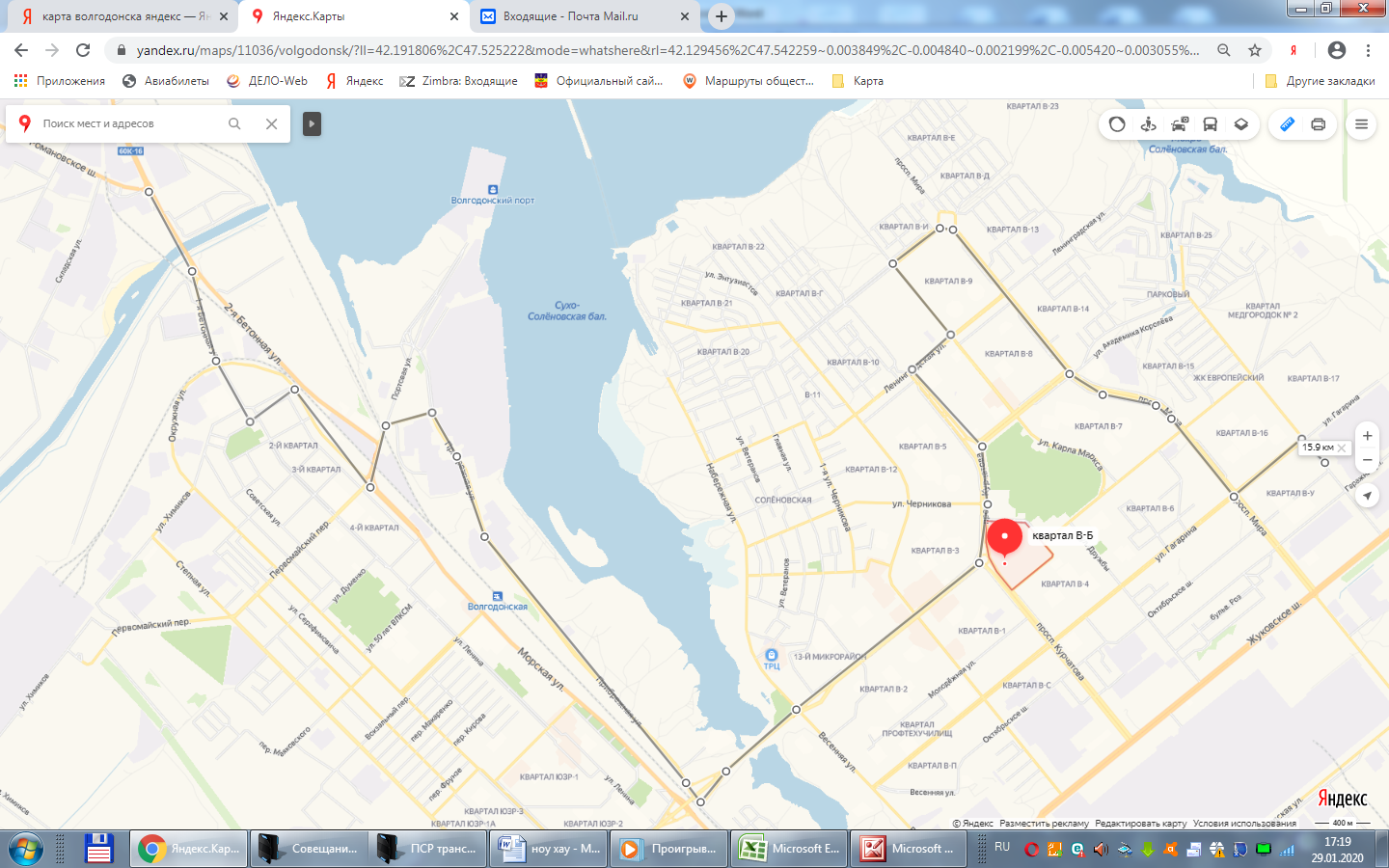 Маршрут № 10    ул. Бетонная-1 - пер.Почтовый - ул.Морская – ул. Портовая – ул. Прибрежная –пр. Строителей – пр. Курчатова –   ул. Ленинградская –ул. К.Маркса – пр. Лазоревый – пр. Мира – ул. Гагарина - ул.Индустриальная  – 1 ед. (БВ)